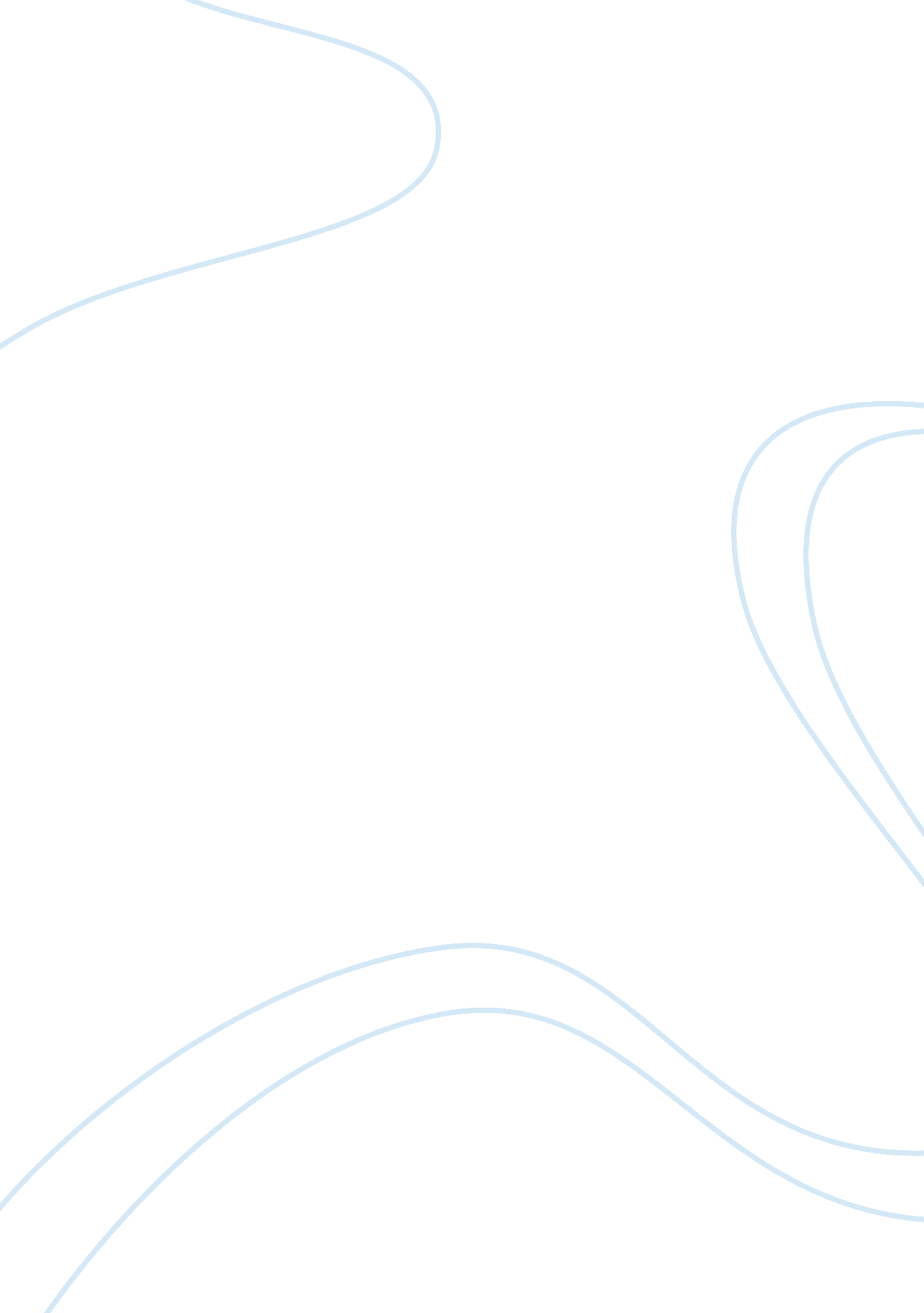 The management of chronic prostatitis health and social care essayBusiness, Management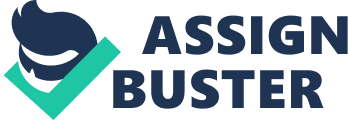 A sum of 124 patients with chronic prostatitis were followed in urogenital medicine clinic at Prince Rashid Military Hospital from January 2006 to process 2010. Merely 98 patients completed the survey and were divided into two groups ; group A managed with ?-blockers and group B with placebo. Consequences There was same response rate in both groups, with 48. 7 % lessening of at least 4 points in their entire NIH-CPSI mark from base line to 6 hebdomads. Decision We found that ?-blockers are non helpful in the direction of chronic prostatitis. ( Rawal Med J 2011 ; 36: 294-296 ) . Key words Prostatitis, alpha blockers, Introduction Prostatitis is considered to be one of the common causes of visit to urology clinic. It accounts for 3-8 % of out patients visit to urology clinics in North America and Europe. 1-3 It is classified into four subtypes harmonizing to National Institution ofHealth( NIH ) : Type I: acute bacterial prostatitis, Type II: chronic bacterial prostatitis, Type III: chronic prostatitis, chronic pelvic hurting syndrome ( CPCPPS ) , which is the commonest type, and Type IV: symptomless inflammatory prostatitis. 4-6 ?-Blockers have been used to handle the symptoms of chronic prostatitis every bit good as benign prostate hyperplasia by virtuousness of their consequence on the musculuss of prostate and vesica neck. 6 These are one of three commonest prescribed medical specialties by urologists for chronic prostatitis i. e antibiotics, alpha blockers and anti inflammatory drugs. 7 The purpose of this survey was to measure the function of ?-blockers in intervention of chronic prostatitis. Patients AND METHODS A sum of 124 patients of chronic prostatitis were followed in urogenital medicine clinic at Prince Rashid Military Hospital between January 2006 and March 2010. Merely 98 patients completed the survey. We divided the patients into two groups ; group A ( 49 patients ) managed with ?-blocker Doxazosin 4mg one time day-to-day and group B ( 49 patients ) used placebo. The period of the survey lasted for 6 hebdomads. We used the National Institutes of Health Chronic Prostatitis Symptom Index ( NIH-CPSI ) 4 to mensurate the betterment of our patients. NIH-CPSI takes into history hurting symptoms, urinary symptoms and impact on quality of life, with a entire mark of ( 0-43 ) . We measured the mark for our patients before and after intervention. Patients were classified as respondents if there was 4 points or more betterment and non respondents if less than 4 points were achieved. In both groups, patients ages are symmetrical ( 27-45years ) , Consequence Of 124 patients, 26 patients did non complete with the survey, merely 98 patients did. The ages of patients range from 27 twelvemonth to 45 old ages ( average 39 old ages ) . All patients were married. 48. 7 % work forces on alpha blocker showed a lessening of at least 4 points in their entire NIH-CPSI mark at 6 hebdomads. There was about same rate of response in patients on placebo. At planetary response, we did non happen any important difference ( p= 0. 7 ) or alterations over clip in the secondary result between the two groups, ( 32. 4 % vs33. 6 % ) . Discussion Chronic prostatitis patients experience a hard and worse quality of life than patients enduring from benign prostate hyperplasia or even most of patients with prostatic cancer. 5 ?- Blockers are considered to be an of import mode of intervention of chronic prostatitis/chronic pelvic hurting syndrome, as several surveies have shown that they improve symptoms of chronic prostatitis and diminish the hazard of urine retention. 8-10 Cheah et al did a randomized survey on 86 patients with chronic prostatitis utilizing ?- blockers and placebo, and reported important response with 50 % decrease in the mean symptoms score compared to 37 % in placebo. 8 A 65 % betterment of symptoms in comparing with merely 42 % with placebo, 9 and 52 % response with ?- blockers compared with 33 % with placebo have been reported. 10 On the contrary, no important response with ?- blockers in chronic prostatitis was obtained by Alexander et Al who did a big multicenter randomized test of intervention on patients with CPCPPS in two groups, one with Cipro and ?-blockers, other group with placebo. They found no difference among these drugs, either glandular fever or multi therapy intervention of CPCPPS. 11 Decision In our survey, our findings did non back up usage of ?-blockers, in handling chronic prostatitis. Correspondence: Awad B Al-kaabneh. Electronic mail: awadalkaabneh @ gmail. com Received: April 07, 2011 Accepted: September 26, 2011 Table 1. NIH-Chronic Prostatitis Symptom Index ( NIH-CPSI ) Pain or Discomfort 1. In the last hebdomad, have you experienced any hurting or uncomfortableness in the following countries? Yes No a. Area between rectum and 1 0 testiss ( perineum ) b. Testicles 1 0 c. Tip of the phallus ( non related to 1 0 micturition ) d. Below your waist, in your 1 0 pubic or bladder country 2. In the last hebdomad, have you experienced: Yes No a. Pain or combustion during 1 0 micturition? B. Pain or uncomfortableness during or 1 0 after sexual flood tide ( interjection ) ? 3. How frequently have you had hurting or uncomfortableness in any of these countries over the last hebdomad? 0 Never 1 Rarely 2 Sometimes 3 Often 4 Normally 5 Always 4. Which figure best describes your Average hurting or uncomfortableness on the yearss that you had it, over the last hebdomad? 0 1 2 3 4 5 6 7 8 9 10 No hurting Pain bad as you can conceive of Micturition 5. How frequently have you had a esthesis of non emptying your vesica wholly after you finished urinating, over the last hebdomad? 0 Not at all 1 Less than 1 clip in 5 2 Less than half the clip 3 About half the clip 4 More than half the clip 5 Almost ever 6. How frequently have you had to urinate once more less than two hours after you finished urinating, over the last hebdomad? 0 Not at all 1 Less than 1 clip in 5 2 Less than half the clip 3 About half the clip 4 More than half the clip 5 Almost ever Impact of Symptoms 7. How much hold your symptoms kept you from making the sorts of things you would normally make, over the last hebdomad? 0 None 1 Merely a small 2 Some 3 A batch 8. How much did you believe about your symptoms, over the last hebdomad? 0 None 1 Merely a small 2 Some 3 A batch Quality of Life 9. If you were to pass the remainder of your life with your symptoms merely the manner they have been during the last hebdomad, how would you experience about that? 0 Delighted 1 Pleased 2 Largely satisfied 3 Mixed ( about every bit satisfied and dissatisfied ) 4 Largely disgruntled 5 Unhappy 6 Awful Scoring the NIH-Chronic Prostatitis Symptom Index Domains Pain: Sum of points 1a, 1b, 1c, 1d, 2a, 2b, 3, and 4 = Urinary Symptoms: Sum of points 5 and 6 = Quality of Life Impact: Sum of I 